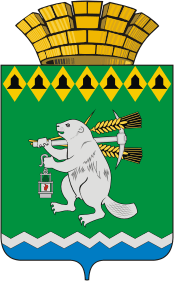 Администрация Артемовского городского округа ПОСТАНОВЛЕНИЕот 24.02.2022 	№ 159-ПАОб ограничении торговли алкогольной продукцией при проведении народных гуляний «Проводы зимы» 26 февраля 2022 годаВ соответствии с Законом Свердловской области от 29 октября 2013 года                           № 103-ОЗ «О регулировании отдельных отношений в сфере розничной продажи алкогольной продукции и ограничения ее потребления на территории Свердловской области», Постановлением Правительства Свердловской области от 30.05.2003                               № 333–ПП «О мерах по обеспечению общественного порядка и безопасности при проведении на территории Свердловской области мероприятий с массовым пребыванием людей», руководствуясь статьями 30, 31 Устава Артемовского городского округа, ПОСТАНОВЛЯЮ:1. Во время проведения 26 февраля 2022 года народных гуляний «Проводы зимы» на площади Камышловского полка в поселке Красногвардейском с 12.00 до 14.00 часов не осуществлять розничную продажу спиртных, слабоалкогольных напитков и пива в следующих объектах торговли:- магазине «Пятерочка» (п.Красногвардейский, ул.Анчутина, 1);- магазине «Продукты» (п.Красногвардейский, ул.Некрасова, 2А);- магазине «Продукты» (п.Красногвардейский, ул.Дзержинского, 2В).2. Руководителям предприятий торговли и общественного питания, принимающих участие в обслуживании мероприятий 26 февраля 2022 года на площади Камышловского полка в поселке Красногвардейский, не осуществлять розничную продажу спиртных, слабоалкогольных напитков и пива с 12.00 до 14.00 часов.3. Постановление опубликовать в газете «Артемовский рабочий», разместить на Официальном портале правовой информации Артемовского городского округа (www.артемовский-право.рф) и официальном сайте Артемовского городского округа в информационно-телекоммуникационной сети «Интернет».4. Контроль за исполнением постановления возложить на первого заместителя   главы Администрации Артемовского   городского округа Черемных Н.А.Глава Артемовского городского округа          	                                    К.М. Трофимов